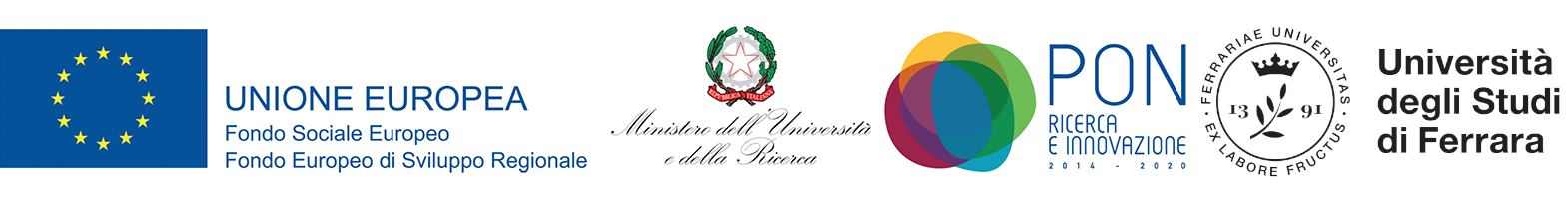 DOTTORATO DI RICERCA - FREQUENZA ALL’ESTEROIl sottoscritto _______________________________________, iscritto al ________ anno del Dottorato diRicerca in _______________________________________________________CHIEDEdi effettuare un periodo di frequenza presso    Ente ricerca        󠄀 Ateneo straniero        Altro ente :___________________________________________________________________________________	(nome istituzione)	______________________________________, ____________________________________________	Città	Statoper __________________________________________ dal _______________ al _________________	tipo di attività	gg/mm/aaaa	gg/mm/aaaaSI IMPEGNAa consegnare all'Ufficio IUSS, entro 15 giorni dal compimento della suddetta frequenza, il relativo certificato concernente il periodo effettivamente svolto, rilasciato dalla struttura straniera (firmato e timbrato in originale) o, in mancanza, dal Coordinatore del dottorato o dal TutorCONSAPEVOLEche in mancanza di detta certificazione l'Ufficio competente non potrà provvedere al pagamento dell'importo relativo alla maggiorazione del 50% della borsa di studio come previsto.AUTORIZZAZIONE (PER PERIODI INFERIORI A 6 MESI)Si autorizza il dottorando a compiere il sopraindicato periodo di frequenza all'estero	__________________________	____________________________	Data	IL COORDINATORE o IL TUTOR AUTORIZZAZIONE (PER PERIODI SUPERIORI O UGUALI A 6 MESI)Il collegio dei docenti nella seduta del ________________ ha autorizzato il dottorando a compiere il sopraindicato periodo di frequenza all'estero.	__________________________	____________________________	Data	IL COORDINATOREANTICIPO DEL 60% (solo per periodi di permanenza all’estero superiori ai 2 mesi)Il sottoscritto chiede, inoltre, l’anticipo del 60% dell’importo dovuto per la frequenza all’estero, consapevole che qualora si verifichi una situazione tale per cui l’importo erogato risulti essere superiore allo spettante sulla base del periodo effettivamente svolto, l’Università provvederà ad effettuare la trattenuta della somma in eccesso sulla rata immediatamente successiva della borsa di studio.	__________________________	____________________________	Data	IL DOTTORANDO EVENTUALE RINUNCIA ALLA MAGGIORAZIONEIl sottoscritto RINUNCIA alla maggiorazione del 50% di cui al comma 4 dell’art. 17 Periodi all’esteroper iL seguente motivo ___________________________________________________________________________________	__________________________	____________________________	Data	IL DOTTORANDO Matricola